SPÓŁKA WODNO-ŚCIEKOWA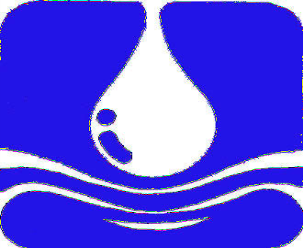 „SWARZEWO”ul. Władysławowska 84, 84-120 Władysławowotel.(0-58) 674-15-08, fax (0-58) 674-15-69, e-mail: przetargi@sws-swarzewo.pl; www.sws-swarzewo.pl                      ____________________________________________________________________________________                                                                                                          Swarzewo, dnia 31.01.2019 r.                                                                              Numer sprawy:  WDRZ/01/01/2019INFORMACJA O WYBORZE 
NAJKORZYSTNIEJSZEJ OFERTY  Zamawiający – Spółka Wodno – Ściekowa „SWARZEWO” informuje, że po dokonaniu badania 
i oceny ofert złożonych w niniejszym postępowaniu 
w trybie zapytania ofertowego  na: wycinkę drzewOpcja nr 1: Usługa polegająca na wycięciu drzew wraz z korzeniami na terenie oczyszczalni ścieków w Jastarni oraz przygotowanie do transportu wyciętych drzew do oczyszczalni ścieków w SwarzewieOpcja nr 2: Usługa polegająca na wycięciu drzew wraz z korzeniami na terenie oczyszczalni ścieków w Jastarni oraz transport wyciętych drzew do oczyszczalni ścieków w Swarzewie.Zamawiający w przedmiotowym postępowaniu wybrał najkorzystniejszą ofertęOfertę nr 5 złożoną przez:Chirurgia, Formowanie, Wycinka Drzewul. Leśna 1384 – 208 LeśnoUZASADNIENIECena zaoferowana w tej ofercie wynosi brutto: 9 720,00 zł. dla opcji 1                               oraz 11 880,00 zł. dla opcji 2			